«Лыжня России – 2020»Ежегодно Всероссийская лыжная гонка проводится с 1982 года и всегда является большим зимним праздником. Проведение данного популярного зимнего спортивного мероприятия стало доброй традицией и для Янгелевцев.В воскресенье, 9 февраля, Янгелевское МО присоединилось к Всероссийской массовой лыжной гонке «Лыжня России -2020»За массовость, энтузиазм, активное участие в соревнованиях, всем участникам лыжной гонки на финишной черте были вручены сладкие призы.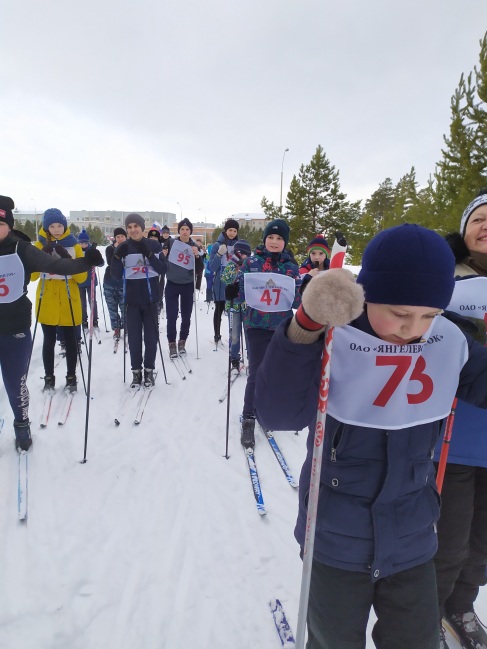 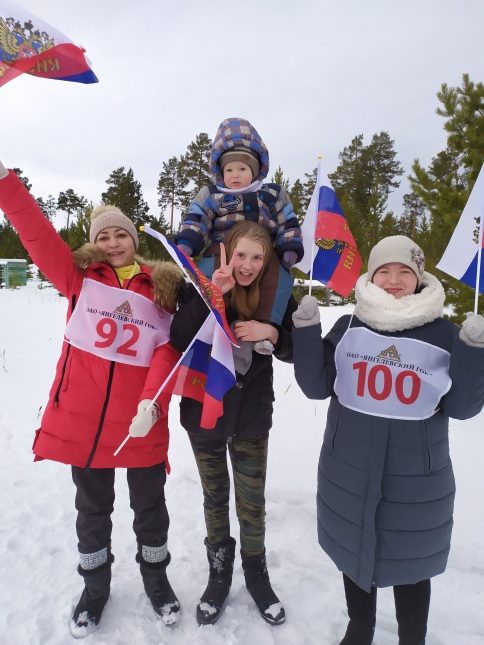 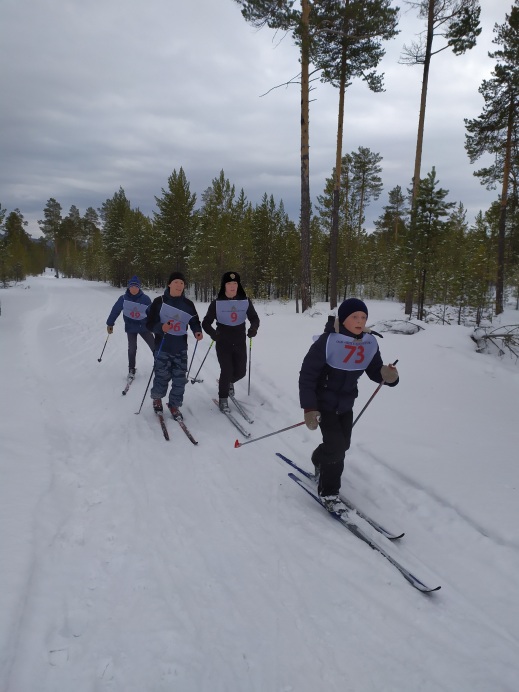 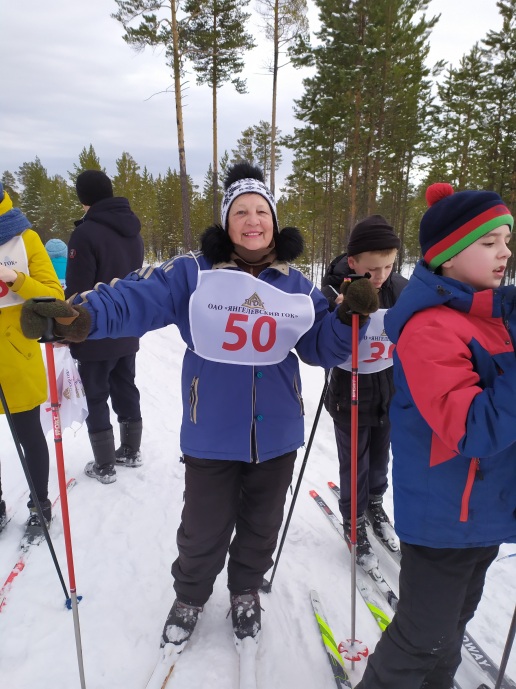 В мероприятии приняло участие: 40 человек.Организаторы: Администрация, КДЦ «Спутник», МКОУ «Янгелевская СОШ»Мероприятие проводилось на территории стадиона МКОУ «Янгелевская СОШ»Подготовила: Едрихинская О.И.